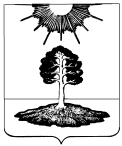 ДУМА закрытого административно-территориальногообразования Солнечный Тверской областиШЕСТОЙ СОЗЫВРЕШЕНИЕО принятии Устава ЗАТО СолнечныйТверской областиНа основании пункта 1 части 10 статьи 35 федерального закона от 06.10.2003 № 131-ФЗ «Об общих принципах организации местного самоуправления в Российской Федерации», Дума ЗАТО Солнечный                             РЕШИЛА:1. Принять Устав закрытого административно – территориального образования Солнечный Тверской области.2. Направить Устав закрытого административно – территориального образования Солнечный Тверской области для государственной регистрации в Управление Министерства юстиции Российской Федерации по Тверской  области.3. Признать утратившими силу со дня вступления в силу Устава, принятого данным Решением:3.1. Устав закрытого административно-территориального образования Солнечный Тверской  области, принятый  решением Поселковой Думы ЗАТО Солнечный 15 августа 2005 года № 156-2;3.2. Решение Думы ЗАТО Солнечный от 04.12.2008 № 140-3 «О внесении изменений и дополнений в Устав ЗАТО Солнечный»;3.3. Решение Думы ЗАТО Солнечный от 17.06.2009 № 163-3 «О внесении изменений и дополнений в Устав ЗАТО Солнечный»;3.4. Решение Думы ЗАТО Солнечный от 14.11.2012 № 120-4 «О внесении изменений и дополнений в Устав ЗАТО Солнечный»;3.5. Решение Думы ЗАТО Солнечный от 14.03.2014 № 173-4 «О внесении изменений и дополнений в Устав ЗАТО Солнечный»;3.6. Решение Думы ЗАТО Солнечный от 28.11.2014 № 198-4 «О внесении изменений и дополнений в Устав ЗАТО Солнечный»;3.7. Решение Думы ЗАТО Солнечный от 30.09.2015 № 9-5 «О внесении изменений и дополнений в Устав ЗАТО Солнечный»;3.8. Решение Думы ЗАТО Солнечный от 15.11.2018 № 104-5 «О внесении изменений и дополнений в Устав ЗАТО Солнечный»;3.9. Решение Думы ЗАТО Солнечный от 06.11.2019 № 131-5 «О внесении изменений и дополнений в Устав ЗАТО Солнечный». Председатель Думы ЗАТО Солнечный                                                          Е.А. Гаголина20.04.2022№   67-6     Глава ЗАТО СолнечныйВ.А. Петров